НАРУЧИЛАЦКЛИНИЧКИ  ЦЕНТАР ВОЈВОДИНЕул. Хајдук Вељкова бр. 1, Нови Сад(www.kcv.rs)ОБАВЕШТЕЊЕ О ЗАКЉУЧЕНОМ УГОВОРУ У  ПОСТУПКУ ЈАВНЕ НАБАВКЕ БРОЈ 232-15-O, п.1,2,3,4 и 6Врста наручиоца: ЗДРАВСТВОВрста предмета: Опис предмета набавке, назив и ознака из општег речника набавке: Набавка нерегистрованих лекова са Д Листе лекова за потребе Клиничког центра Војводине - партија 1 –atropine sulfate 1mg/1 ml партија 2 -magnesium sulfate 20% a 100 mlпартија 3 -phenilephrin 10 mg/mlпартија 4 - busulfan 2 mgпартија 6 -  acetazolamide250 mg33600000 – Фармацеутски производиУговорена вредност: без ПДВ-а 1.674.580,00 динара, односно 1.842.038,00 динара са ПДВ-омКритеријум за доделу уговора: најнижа понуђена цена.Број примљених понуда: 1Понуђена цена: Највиша: 1.674.580,00 динараНајнижа: 1.674.580,00 динараПонуђена цена код прихваљивих понуда:Највиша: 1.674.580,00  динара Најнижа: 1.674.580,00  динараДатум доношења одлуке о додели уговора: 27.11.2015.Датум закључења уговора: 18.12.2015.Основни подаци о добављачу:„Ino-pharm“ д.о.о., Браће Ковач 2, БеоградПериод важења уговора: до дана у којем добављач у целости испоручи наручиоцу добра која су предмет овог уговора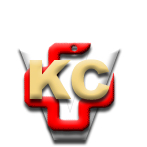 КЛИНИЧКИ ЦЕНТАР ВОЈВОДИНЕ21000 Нови Сад, Хајдук Вељка 1, Србија,телефон: + 381 21 487 22 05; 487 22 17; фаx : + 381 21 487 22 04; 487 22 16www.kcv.rs, e-mail: uprava@kcv.rs, ПИБ:101696893